Submitting Finance RequestsStudent Group Finances (SGF) allows committee members of societies and members of sport clubs to submit finance request. Login to the citystudents.co.uk website and then go to your society/club page.  Scroll to the bottom of the page and click on 'Finance requests'.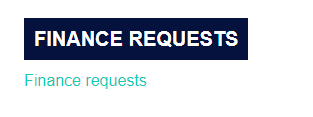 Submitting a Finance Request Society committee members and Club members can raise the following Finance Requests;Money Request - reimbursement of expenses or for the Students’ Union to pay a supplier invoice.  Purchase Request – for the Students’ Union to place the order and process the payment. Sales Invoice – for the Students’ Union to raise a sales invoice for income.  The request will follow the following process - Member submits a finance request > President/Finance Officer approve the request > Communities Team approve the request > Finance team make payment or raise a customer invoice.The correct supporting documentation must be uploaded as evidence.  All payments are process by a bank transfer.  How to create a new Money RequestClick on + New Money Request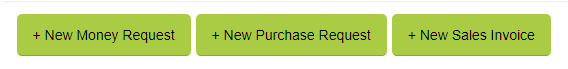 Fill out the details for your payment request.Request Type  Select Reimbursement if you have paid for something already and wish to claim the money back.Select Pay Supplier Invoice if you need the Students’ Union to pay an invoice.  The supplier invoice must be addressed to the Students’ Union. EventSelect the event name from the drop-down list, if your payment relates to a specific event. If not, just select 'not associated with an event’.Payable ToSelect Requester if you are claiming a reimbursement.Select Other Student if you are submitting a reimbursement on another member’s behalf.  You will need to provide the members payee name, contact email/telephone number and bank sort code and account number.Select Third Party if you have selected Pay Supplier Invoice in the request type field.  You will need to provide the suppliers’ payee name, contact email/telephone number and bank sort code and account number.  Payment MethodAll payments will be processed by BACS (bank transfer).  Please ensure you check the bank sort code and account number provided.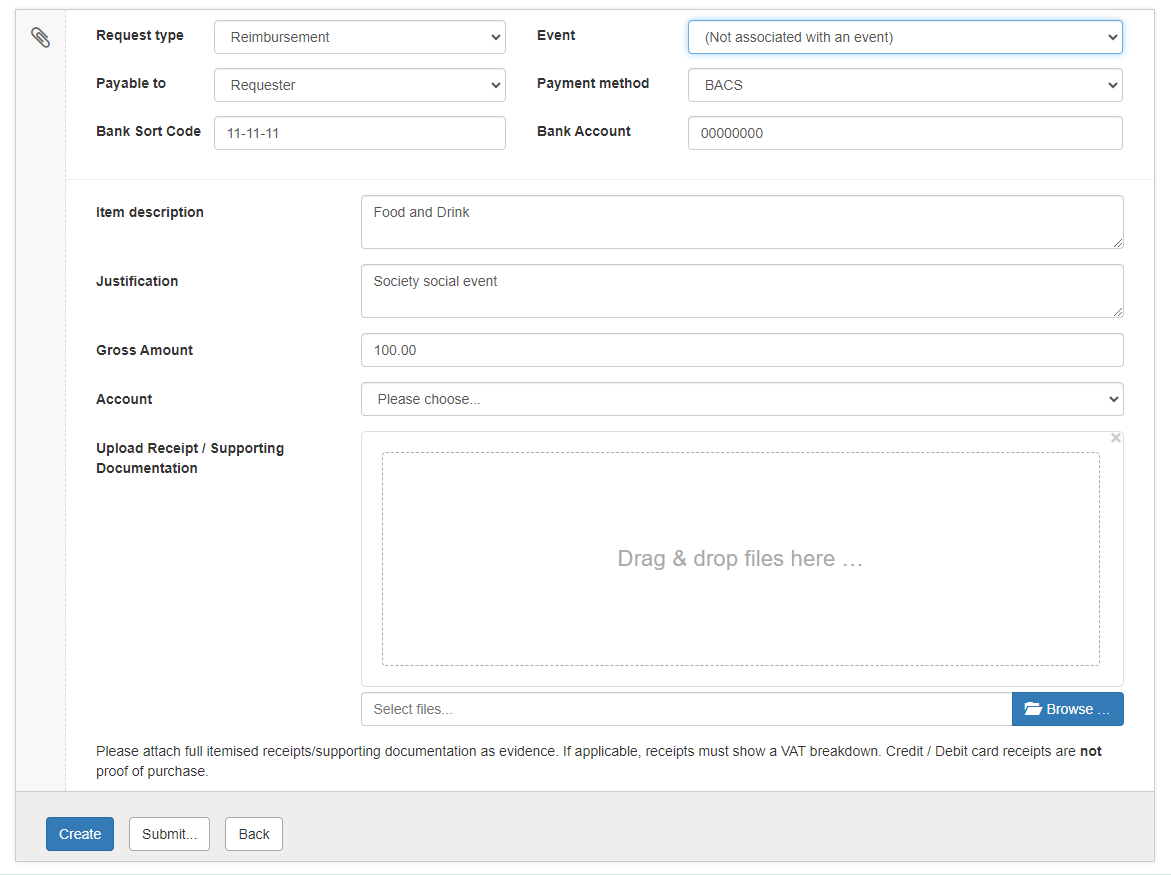 Item descriptionProvide a brief description of the item(s) you have purchased or would like to purchase.JustificationProvide a brief description of why you have purchased or are buying the item(s).Gross AmountThe total amount of your request.Account Select Society Funded Expense if the request is funded by the Society. Select Grant Funded Expense if the request is funded by Development Grant.   TaxThis will be completed by the Finance Team.Upload Receipt / Supporting DocumentationUpload a copy of the receipt/invoice linked to your request.  Make sure it is clear to read and matches the total amount stated in your request.  Click on the Browse button to select for file.  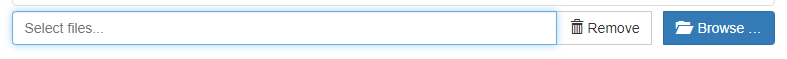 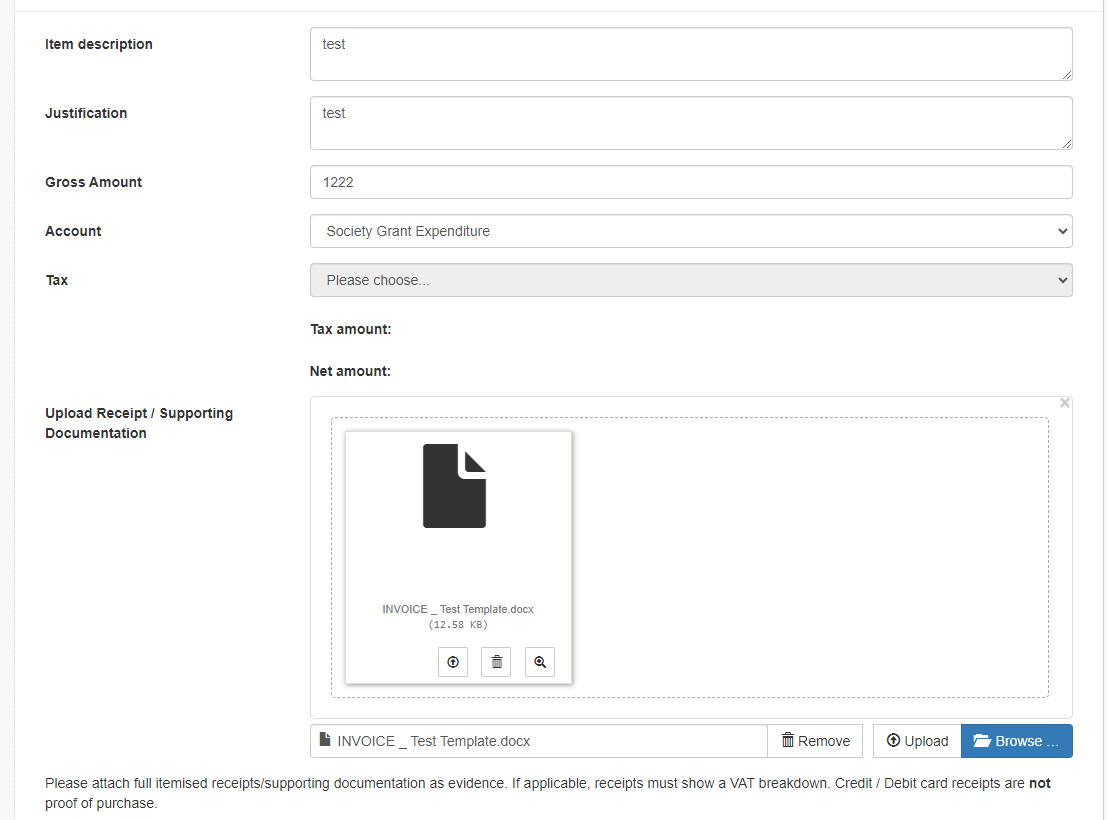 You MUST upload a receipt/supporting document to be able to create/submit a request.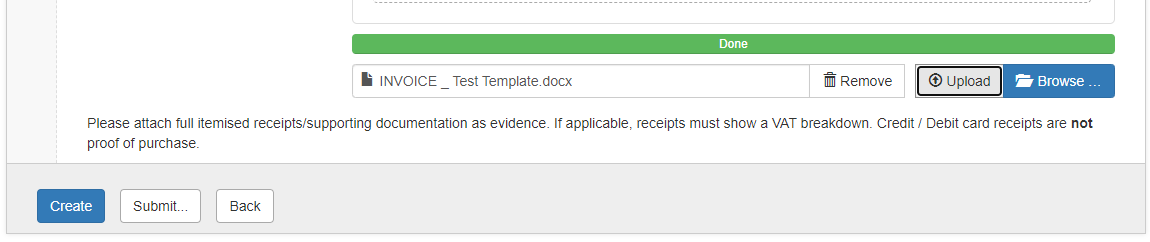 CreateClick on the Create button if you would like to add another line or if you would like to save your request as a draft. To add another line, click on the Add Item button and complete the fields.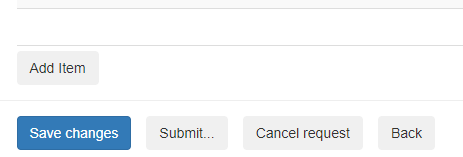 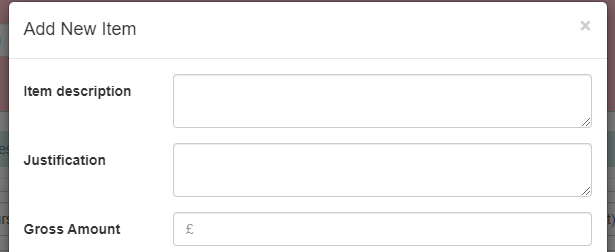 Upload a receipt/supporting document then click on Add. 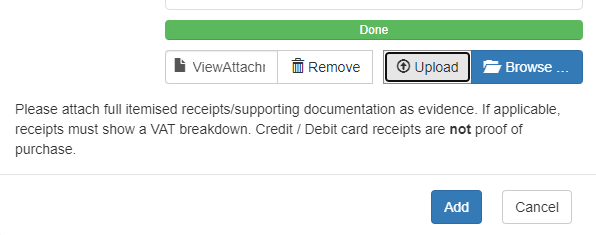 SubmitClick on Submit when you are ready to submit your request for approval.The status of a request can be viewed at any time via the dashboard.How to create a new Purchase RequestClick on + New Purchase RequestFill out the details for your purchase request.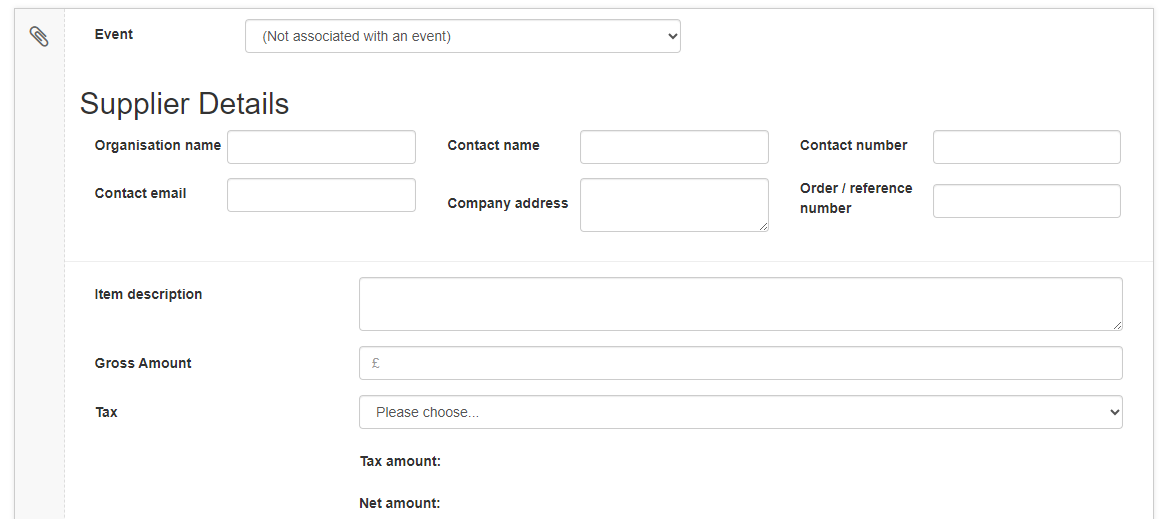 EventSelect the event name from the drop-down list, if your purchase relates to a specific event. If not, just select 'not associated with an event’.Supplier DetailsComplete the supplier details fieldsItem descriptionProvide a brief description of the item(s) you would like to purchase.Gross Amount  The total amount of your request.TaxThis will be completed by the Finance Team.Upload Receipt / Supporting DocumentationUpload any supporting documents i.e. quotes.  Make sure it is clear to read and matches the total amount stated in your request.  (Please follow the instructions on how to upload supporting documentations under the creating a new Money Request section).    CreateClick on the Create button if you would like to add another line or if you would like to save your request as a draft. SubmitClick on Submit when you are ready to submit your request for approval.The status of a request can be viewed at any time via the dashboard.How to create a new Sales InvoiceClick on + Sales InvoiceFill out the details for your sales invoice request.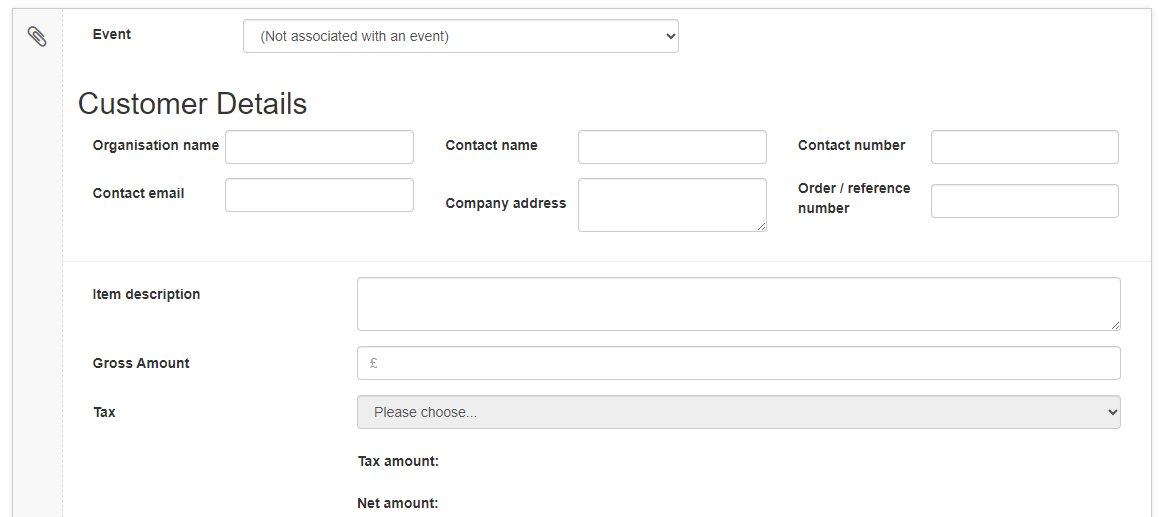 EventSelect the event name from the drop-down list, if your income relates to a specific event. If not, just select 'not associated with an event’.Customer DetailsComplete the customer details fieldsItem descriptionProvide a brief description of the item(s) you would like to raise a sales invoice for.  This can be for a sponsorship or donation.Gross Amount  The total amount of your request.TaxThis will be completed by the Finance Team.Upload Receipt / Supporting DocumentationUpload any supporting documents i.e. signed sponsorship contract or donation confirmation document.  Make sure it is clear to read and matches the total amount stated in your request.  (Please follow the instructions on how to upload supporting documentations under the creating a new Money Request section).    CreateClick on the Create button if you would like to add another line or if you would like to save your request as a draft. SubmitClick on Submit when you are ready to submit your request for approval.The status of a request can be viewed at any time via the dashboard.